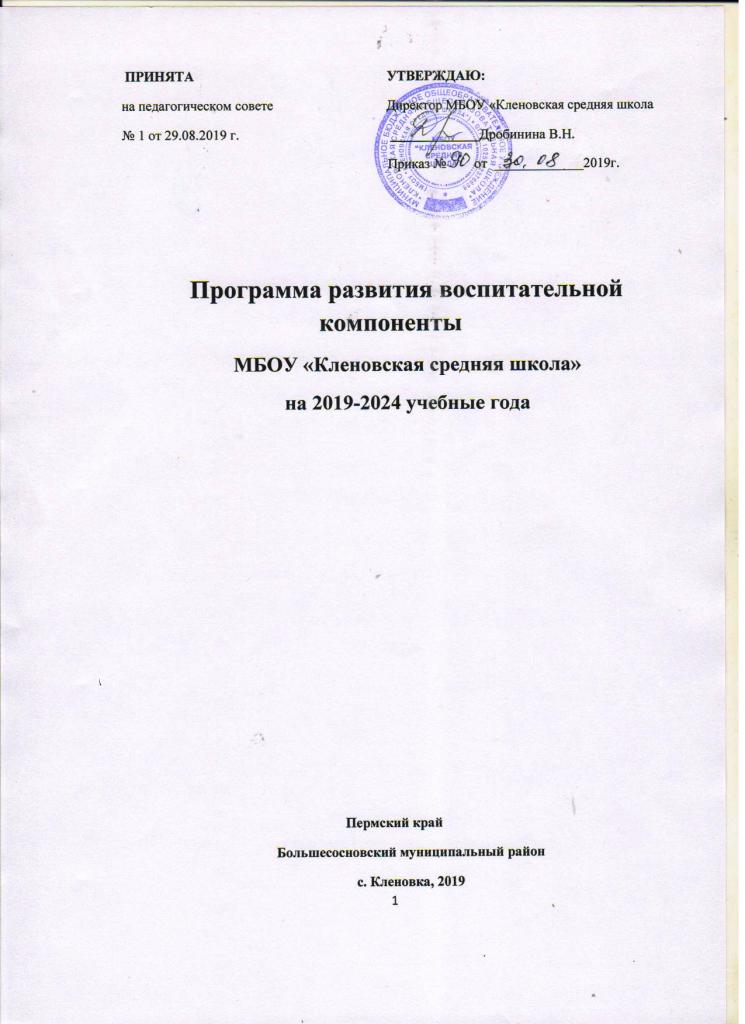 Актуальность программы
Многомерные трансформации в государстве и обществе последних десятилетий в значительной мере ослабили внимание к таким явлениям, как социально-духовные и нравственные ценности в подростковой и молодёжной среде, заметно снизился интерес к особенностям формирования менталитета и мировоззрения молодых граждан России. Вместе с тем длительный процесс модернизации российской школы в итоге затронул не только организацию учебной деятельности, но и коренным образом изменил отношение к содержанию феномена воспитания в современной школе. Сегодня под воспитанием в общеобразовательной организации всё больше понимается создание условий для развития личности ребёнка, его духовно-нравственного становления и подготовки к жизненному самоопределению, содействие процессу взаимодействия педагогов, родителей и обучающихся в целях эффективного решения общих задач.

Общие задачи и принципы воспитания средствами образования представлены в федеральных государственных образовательных стандартах, где воспитательная деятельность рассматривается как компонента педагогического процесса в каждом общеобразовательном учреждении, охватывает все составляющие образовательной системы школы, что направлено на реализацию государственного, общественного и индивидуально-личностного заказа на качественное и доступное образование в современных условиях.

Таким образом, воспитательная компонента в деятельности МБОУ «Кленовская средняя школа» становится самостоятельным направлением, которое основывается на ряде принципов и отвечает за формирование "воспитательной системы", "воспитывающей среды", "воспитательного потенциала обучения", "воспитательной деятельности" и т.д.

Формирование позитивной модели поведения обучающихся способно обеспечить им условия для нормальной адаптации и адекватного развития их личности в обществе, в государстве, в мире. Равноправное участие молодых граждан России в глобальных цивилизационных процессах в качестве свободных носителей этнокультурной, религиозной и национальной традиции призвано способствовать гармонизации интересов личности и общества в их социокультурной взаимосвязи, повышает осознание ответственности за принимаемые решения и осуществляемые действия. Сегодня воспитательная компонента деятельности школы должна являться неотъемлемой составляющей общего социокультурного пространства Российской Федерации.

Необходимость Программы развития воспитательной компоненты в МБОУ «Кленовская средняя школа»(далее - Программа) обусловлена и реальной ситуацией, сложившейся в современной детской, подростковой и молодёжной среде. Низкий уровень этического, гражданско-патриотического, культурно-эстетического развития приводит к возникновению в детской, подростковой и молодёжной среде межэтнической и межконфессиональной напряжённости, ксенофобии, к дискриминационному поведению детей и подростков, агрессивности, травле сверстников и другим асоциальным проявлениям. Негативные тенденции, проявляющиеся в подростковой и молодёжной среде (алкоголизм, употребление наркотиков, насилие, ксенофобия), свидетельствуют о необходимости усиления участия образовательных учреждений, всех общественных институтов в решении задач воспитания, формирования социальных компетенций и гражданских установок. Для этого требуется разработка системы мер по формированию воспитательной компоненты на межведомственной основе.
Программа воспитания и социализации обучающихсяПрограмма воспитания и социализации, обучающихся на уровне общего образования (далее – Программа)  строится  на основе базовых национальных ценностей российского общества, таких как патриотизм, социальная солидарность, гражданственность, семья, здоровье, труд и творчество, наука, традиционные религии России, искусство, природа, человечество, и направлена на развитие и воспитание компетентного гражданина России, принимающего судьбу Отечества как свою личную, осознающего ответственность за настоящее и будущее своей страны, укорененного в духовных и культурных традициях многонационального народа России. Программа направлена на: освоение обучающимися социального опыта, основных социальных ролей, соответствующих ведущей деятельности данного возраста, норм и правил общественного поведения; формирование готовности обучающихся к выбору направления своей профессиональной деятельности в соответствии с личными интересами, индивидуальными особенностями и способностями, с учетом потребностей рынка труда; формирование и развитие знаний, установок, личностных ориентиров и норм здорового и безопасного образа жизни с целью сохранения и укрепления физического, психологического и социального здоровья обучающихся как одной из ценностных составляющих личности обучающегося и ориентированной на достижение планируемых результатов освоения основной образовательной программы основного общего образования; формирование экологической культуры,формирование антикоррупционного сознания. Программа обеспечивает:формирование уклада школьной жизни, обеспечивающего создание социальной среды развития обучающихся, включающего урочную, внеурочную и общественно значимую деятельность, систему воспитательных мероприятий, культурных и социальных практик, основанного на системе социокультурных и духовно-нравственных ценностях и принятых в обществе правилах и нормах поведения в интересах человека, семьи, общества и государства, российского общества, учитывающего историко-культурную и этническую специфику региона, потребности обучающихся и их родителей (законных представителей); усвоение обучающимися нравственных ценностей, приобретение начального опыта нравственной, общественно значимой деятельности, конструктивного социального поведения, мотивации и способности к духовно-нравственному развитию; приобщение обучающихся к культурным ценностям своего народа, своей этнической или социокультурной группы, базовым национальным ценностям российского общества, общечеловеческим ценностям в контексте формирования у них российской гражданской идентичности; социальную самоидентификацию обучающихся посредством личностно значимой и общественно приемлемой деятельности; формирование у обучающихся личностных качеств, необходимых для конструктивного, успешного и ответственного поведения в обществе с учетом правовых норм, установленных российским законодательством; приобретение знаний о нормах и правилах поведения в обществе, социальных ролях человека; формирование позитивной самооценки, самоуважения, конструктивных способов самореализации; приобщение обучающихся к общественной деятельности и традициям организации, осуществляющей образовательную деятельность, участие в детско-юношеских организациях и движениях,  спортивных секциях, творческих клубах и объединениях по интересам, сетевых сообществах, библиотечной сети, краеведческой работе, в ученическом самоуправлении, военно-патриотических объединениях, в проведении акций и праздников (региональных, государственных, международных); участие обучающихся в деятельности производственных, творческих объединений, благотворительных организаций; в экологическом просвещении сверстников, родителей, населения; в благоустройстве школы, класса, сельского поселения; формирование способности противостоять негативным воздействиям социальной среды, факторам микросоциальной среды; развитие педагогической компетентности родителей (законных представителей) в целях содействия социализации обучающихся в семье; учет индивидуальных и возрастных особенностей обучающихся, культурных и социальных потребностей их семей; формирование у обучающихся мотивации к труду, потребности к приобретению профессии; овладение способами и приемами поиска информации, связанной с профессиональным образованием и профессиональной деятельностью, поиском вакансий на рынке труда и работой служб занятости населения; развитие собственных представлений о перспективах своего профессионального образования и будущей профессиональной деятельности; приобретение практического опыта, соответствующего интересам и способностям обучающихся; создание условий для профессиональной ориентации обучающихся через систему работы педагогических работников, психологов, социальных педагогов; сотрудничество с базовыми предприятиями, профессиональными  образовательными организациями, образовательными организациями высшего образования, центрами профориентационной работы, совместную деятельность с родителями, (законными представителями); информирование обучающихся об особенностях различных сфер профессиональной деятельности, социальных и финансовых составляющих различных профессий, особенностях местного, регионального, российского и международного спроса на различные виды трудовой деятельности; использование средств психолого-педагогической поддержки обучающихся и развитие консультационной помощи в их профессиональной ориентации, включающей диагностику профессиональных склонностей и профессионального потенциала обучающихся, их способностей и компетенций, необходимых для продолжения образования и выбора профессии;осознание обучающимися ценности экологически целесообразного, здорового и безопасного образа жизни; формирование установки на систематические занятия физической культурой и спортом, готовности к выбору индивидуальных режимов двигательной активности на основе осознания собственных возможностей; осознанное отношение обучающихся к выбору индивидуального рациона здорового питания; формирование знаний о современных угрозах для жизни и здоровья людей, в том числе экологических и транспортных, готовности активно им противостоять; овладение современными оздоровительными технологиями, в том числе на основе навыков личной гигиены; формирование готовности обучающихся к социальному взаимодействию по вопросам улучшения экологического качества окружающей среды, устойчивого развития территории, экологического здоровьесберегающего просвещения населения, профилактики употребления наркотиков и других психоактивных веществ, профилактики инфекционных заболеваний; убежденности в выборе здорового образа жизни и вреде употребления алкоголя и табакокурения; осознание обучающимися взаимной связи здоровья человека и экологического состояния окружающей его среды, роли экологической культуры в обеспечении личного и общественного здоровья и безопасности; необходимости следования принципу предосторожности при выборе варианта поведения. В программе отражаются: 1) цель и задачи духовно-нравственного развития, воспитания и социализации обучающихся, описание ценностных ориентиров, лежащих в ее основе; 2) направления деятельности по духовно-нравственному развитию, воспитанию и социализации, профессиональной ориентации обучающихся, здоровьесберегающей деятельности и формированию экологической культуры обучающихся, отражающие специфику образовательной организации, запросы участников образовательного процесса; 3) содержание, виды деятельности и формы занятий с обучающимися по каждому из направлений духовно-нравственного развития, воспитания и социализации обучающихся; 4) формы индивидуальной и групповой организации профессиональной ориентации обучающихся по каждому из направлений («ярмарки профессий», дни открытых дверей, экскурсии, предметные недели, олимпиады, конкурсы); 5) этапы организации работы в системе социального воспитания в рамках образовательной организации, совместной деятельности образовательной организации с предприятиями, общественными организациями, в том числе с системой дополнительного образования; 6) основные формы организации педагогической поддержки социализации обучающихся по каждому из направлений с учетом урочной и внеурочной деятельности, а также формы участия специалистов и социальных партнеров по направлениям социального воспитания; 7) модели организации работы по формированию экологически целесообразного, здорового и безопасного образа жизни, включающие, в том числе, рациональную организацию учебно-воспитательного процесса и образовательной среды, физкультурно-спортивной и оздоровительной работы, профилактику употребления психоактивных веществ обучающимися, профилактику детского дорожно-транспортного травматизма, организацию системы просветительской и методической работы с участниками образовательного процесса; 8) описание деятельности образовательной организации в области непрерывного экологического здоровьесберегающего образования обучающихся; 9) систему поощрения социальной успешности и проявлений активной жизненной позиции обучающихся (формирование портфолио); 10) критерии, показатели эффективности деятельности образовательной организации в части духовно-нравственного развития, воспитания и социализации обучающихся, формирования здорового и безопасного образа жизни и экологической культуры обучающихся (поведение на дорогах, в чрезвычайных ситуациях); 11) методику и инструментарий мониторинга духовно-нравственного развития, воспитания и социализации обучающихся; 12) планируемые результаты духовно-нравственного развития, воспитания и социализации обучающихся, формирования экологической культуры, культуры здорового и безопасного образа жизни обучающихся. Цель и задачи духовно-нравственного развития, воспитания и социализации обучающихсяВ тексте программы основные термины «воспитание», «социализация» и «духовно-нравственное развитие» человека используются в контексте образования: Духовно-нравственное развитие – осуществляемое в процессе социализации последовательное расширение и укрепление ценностно-смысловой сферы личности, формирование способности человека оценивать и сознательно выстраивать на основе традиционных моральных норм и нравственных идеалов отношение к себе, другим людям, обществу, государству, Отечеству, миру в целом.Социализация– рассматривается как непрерывный и многогранный процесс, который продолжается на протяжении всей жизни человека. Однако наиболее интенсивно он протекает в детстве и юности, когда закладываются все базовые ценности, формируется мотивация социального поведения. Процесс социализации ребенка, его формирования и развития, становления как личности происходит во взаимодействии с окружающей средой, которая оказывает на этот процесс решающее влияние посредством самых разных социальных факторов. Большое  значение для социализации ребенка имеет социум. Эту ближайшую социальную среду ребенок осваивает постепенно. С возрастом освоенная ребенком «территория» социальной среды все больше и больше расширяется. При этом ребенок постоянно ищет и находит ту среду, которая для него в наибольшей степени комфортна, где его лучше понимают, относятся к нему с уважением. Для процесса социализации большое  значение имеет, какие установки формирует та или иная среда, в которой находится ребенок, какой социальный опыт может накапливаться у него в этой среде - положительный или негативный. В процессе социализации проявляется объективная потребность индивидуального развития личности. Ребенок начинает искать способы и средства для ее выражения, проявлять их, в результате чего происходит его индивидуализация. Личность приобретает черты неповторимости и уникальности. Признавая социализацию в качестве одной из задач  российского образования,   важно вовремя сориентировать ребенка в современной социокультурной среде. Воспитание - это целенаправленный процесс, способствующий развитию и формированию нравственных качеств личности, тем самым влияющий на социализацию ребенка. Являясь составной частью влияний социальных факторов на человека, оно имеет свои особенности. Этот процесс, в отличие от других, всегда целенаправлен и осуществляется сознательно настроенными на него или специально подготовленными для этого людьми: родителями, учителями, воспитателями, социальными педагогами, через воспитание происходит учет других социальных факторов, влияющих на социализацию ребенка - среды, в которой он находится, средств массовой коммуникации и культуры. В процессе воспитания учитывается также индивидуальная самобытность каждого ребенка. Однако следует помнить, что воспитание занимает вполне определенное место среди других социальных факторов и не может их ни заменить,  ни исключить.Согласно новым ФГОС, воспитание  в школе должно идти только через совместную деятельность взрослых и детей, детей друг с другом, в которой единственно возможно  не просто узнавание, а   присвоение детьми ценностей. При этом воспитание принципиально не может быть локализовано или сведено к какому-то одному виду образовательной деятельности, оно должно охватывать и пронизывать собой и учебную, и внеурочную деятельность.Решение задач воспитания и социализации школьников в контексте национального воспитательного идеала, их всестороннего развития наиболее эффективно в рамках организации воспитательной, т.е. внеурочной деятельности, особенно, в условиях системы основного общего образования. Такая возможность общеобразовательным учреждениям предоставляется Федеральным государственным  образовательным стандартом нового поколения. Согласно  которому организация внеурочной деятельности детей является неотъемлемой частью образовательного процесса в школе, а воспитание рассматривается как миссия образования, как ценностно-ориентированный процесс. Таким образом, мы рассматриваем воспитание и  социализацию  как процессы становления личности.Программа воспитания и социализации обучающихся направлена на формирование особого нравственного уклада школьной жизни, которыйоснован на системе духовных идеалов многонационального народа России, базовых национальных ценностей, традиционных моральных норм,учитывает историко-культурную  специфику нашего региона,потребности обучающихся и их родителей (законных представителей),включает в себя воспитательную, учебную, внеучебную, социально значимую деятельность обучающихся,реализуется в совместной социально-педагогической деятельности всех социальных субъектов-участников воспитания.Ценностные ориентиры программы воспитания и социализации обучающихся на уровне основного общего образования – базовые национальные ценности российского общества сформулированы в Конституции Российской Федерации, в Федеральном законе «Об образовании в Российской Федерации» (№ 273-ФЗ от 29 декабря 2012 г.), в тексте ФГОС ООО.Федеральный государственный образовательный стандарт основного общего образования перечисляет базовые национальные ценности российского общества: патриотизм, социальная солидарность, гражданственность, семья, здоровье, труд и творчество, наука, традиционные религии России, искусство, природа, человечество.Нормативно-правовой базой для разработки Программы являются следующие нормативно-правовые документы:Закона Российской Федерации «Об образовании в Российской федерации» № 273 – ФЗ от 29.12.2012 г.;Приказа Министерства образования  России № 1015 от 30.08.2013 «Об утверждении Порядка организации и осуществления образовательной деятельности по основным общеобразовательным программам - образовательным программам начального общего, основного общего и среднего общего образования»;●     Закон РФ «Об основных гарантиях прав ребенка».●     Конвенция о правах ребенка.●  Концепция духовно – нравственного развития и воспитания личности гражданина России; 4-е издание. Москва «Просвещение» 2014 г.;Санитарно-эпидемиологических правил и нормативов «Гигиенические требования к условиям обучения в общеобразовательных учреждениях, СанПиН     2.4.22821-10»;Постановление Главного государственного санитарного врача РФ от 24.12.2015 «О внесении изменений  №3 в СанПин 2.4.2.2821-10 «Санитарно-эпидемиологические требования к условиям и организации обучения, содержания в общеобразовательных организациях»Устава школы, утверждённого приказом Управления Образования администрации муниципального района от 02.11.2015г.Программа конкретизирует следующие требования ФГОС:- создание в образовательной организации особой нравственной среды;-организация урочной, внеурочной, внешкольной деятельности учащихся должна осуществляться в тесной взаимосвязи и органично продолжать одна другую;- ориентирование на достижение личностных и метапредметных результатов учащихсяВ  результате обучающиеся осваивают основные социальные роли. Происходит формирование готовности обучающихся к выбору направления своей профессиональной деятельности. Формируются установки ориентированные на здоровый  и безопасный образ жизни и основы экологической культуры.Все виды деятельности осуществляются в тесном взаимодействии.
          Урочная деятельность: в содержании учебных предметов важное место теперь играют не столько обучающие задачи, а в первую очередь - воспитательные. Система базовых национальных ценностей не только отражается в содержании обучения, но и сама оказывает существенное влияние на его организацию.Внеурочная деятельность: Базовые ценности должны быть отражены в содержании внеурочных воспитательных мероприятий, а также в деятельности кружков, секций и других форм дополнительного образования. Основной педагогической единицей внеурочной деятельности является культурная практика — организуемое педагогами и воспитанниками культурное событие, участие в котором расширяет их опыт конструктивного, творческого поведения.Внешкольная деятельность: включает внешкольные мероприятия. Которые организуются в пределах целостного, социально-открытого образовательного пространства. Основной педагогической единицей внешкольной деятельности является социальная практика — педагогически моделируемая в реальных условиях общественно-значимая задача, участие в решении которой формирует у педагогов и воспитанников социальную компетентность и опыт конструктивного гражданского поведения.Семейное воспитание: процессы школьного и семейного воспитания необходимо объединить. Каждая воспитательная подпрограмма должна содержать систему творческих заданий, выполнить которые ребенок может только со своими родителями (законными представителями). Такого рода школьные семейные задания помогают родителям выстраивать содержательно наполненную и ценностно-ориентированную воспитательную деятельность. Взаимодействие семьи и школы содействует духовно-нравственному развитию и гражданскому воспитанию не только школьников, но и их родителей. Такое взаимодействие можно рассматривать как социально-педагогическую технологию нравственного оздоровления общества.Для организации такого пространства и его полноценного функционирования требуются согласованные усилия всех социальных субъектов-участников воспитания:школы, семьи, общественных организаций, учреждений дополнительного образования, СМИОрганизация  воспитания и социализации обучающихся осуществляется через следующие составляющие:1.Организационно-административная деятельность (ведущий субъект – администрация школы), основной функцией которой, является создание благоприятной воспитательной  среды2. Педагогический коллектив школы,который призван содействовать целенаправленности, системности и непрерывности процесса воспитания и социализации обучающихся;И наконец, самый главный ведущий субъект – ученик,у которого формируется активная гражданская позиция и ответственное поведение в различных видах деятельности;Цель Программы развития воспитательной компоненты в школе – создание условий для формирования социально-активной, творческой, нравственно и физически здоровой, законопослушной личности, человека – гражданина современной России, способного на сознательный выбор жизненной позиции, умеющего ориентироваться в современных социокультурных условиях через свободный выбор какого-либо вида деятельности, исходя из его индивидуальности.Задачи Программы:Организовывать воспитательные мероприятия, направленные на формирование у обучающихся представлений о базовых национальных духовно-нравственных ценностях российского общества, их комплексного мировоззрения, на формирование ответственного гражданского поведенияСоздавать условия для формирования и развития лидерских качеств и организаторских способностей обучающихся, организовывать коллективную творческую деятельность ученического самоуправления Прививать обучающимся опыт решения задач гражданского, трудового, творческого воспитания, связанных с проблемой саморазвития и самосовершенствования через волонтерскую, шефскую, проектную, эколого-краеведческую, профориентационную работуВовлекать обучающихся в систему дополнительного образования с целью обеспечения самореализации личности, её социализацииСодействовать формированию сознательного отношения обучающихся к здоровому образу жизниСоздавать условия для участия семей обучающихся в воспитательной деятельности школы.Перспективной целью программы является: Развитие социально адаптированной личности, способной осуществлять свой выбор на основедуховно-нравственных принципов.Текущая цель:Содействие аргументированному выбору оптимального варианта решения проблемы через проявление социальной активности учащихся. Ориентируясь на современный воспитательный идеал, представленный в Концепции духовно-нравственного развития и воспитания личности гражданина России, в качестве цели воспитания и социализации школьников  рассматриваем личностный рост ребенка, проявляющийся в приобретении им социально значимых знаний, в развитии его социально значимых отношений и в накоплении им опыта социально значимого действия.Достижению поставленной цели воспитания и социализации школьников будет способствовать решение следующихосновных задач:1.Формировать воспитывающий уклад школьной жизни.2.Оптимизировать условия и возможности для успешной социализации и эффективной самореализации обучающихся, максимального использования их созидательного потенциала.3.Организовать совместную деятельность образовательной организации с социальными партнерами для обеспечения максимального достижения планируемых результатов воспитания и социализации обучающихся посредством интеграции урочной, внеурочной и внешкольной деятельности.Ценностный потенциал:восприятие ценности достоинства человека;уважение к своей Родине-России;тактичность;трудолюбие;чуткость;реализмТворческий потенциал:профессиональные навыки, соответствующие складывающимся интересам, и элементарные навыки поискового мышления.Познавательный потенциал:знания, умения, навыки, соответствующие личностным потребностям конкретного школьника и образовательному стандарту второй ступени;знания широкого спектра профессиональной деятельности человека (прежде всего экологической и правовой);знание своих психофизических особенностей;абстрактно-логическое мышлениесформированность индивидуального стиля учебной деятельности, устойчивых учебных интересов и склонностей,умение развивать и управлять познавательными процессами личности,способность адекватно действовать в ситуации выбора на уроке.Коммуникативный потенциал:усвоение основ коммуникативной культуры личности: умение высказывать и отстаивать свою точку зрения;овладение навыками неконфликтного общения;способность строить и вести общение в различных ситуациях с людьми, отличающимися друг от друга по возрасту, ценностным ориентациям и другим признакам.профессиональные навыки, соответствующие складывающимся интересам, и элементарные навыки поискового мышления.Художественный потенциал:эстетическая культура, художественная активность.способность видеть и понимать гармонию и красоту,знание выдающихся деятелей и произведений литературы и искусства,апробация своих возможностей в музыке, литературе, сценическом и изобразительном искусстве.Нравственный потенциал:восприятие и понимание ценностей «человек», «личность», «индивидуальность», «труд», «общение», «коллектив», «доверие», «выбор». Знание и соблюдение традиций школы.осознание возможностей, достоинств и недостатков собственного «Я», овладение приёмами и методами самообразования и самовоспитания, ориентация на социально ценные формы и способы самореализации и самоутверждения.готовность объективно оценивать себя, отстаивать свою собственную позицию, отвечать за свои поступки и действия.активность и способность проявлять сильные стороны своей личности в жизнедеятельности класса и школы, умение планировать, готовить, проводить и анализировать коллективное творческое дело, беседу, игру и т.п.Физический потенциал:развитие основных физических качеств: быстроты, ловкости, гибкости, силы и выносливости;овладение простейшими туристическими умениями и навыками;знание и соблюдение режима занятий физическими упражнениями;способность разработать и реализовать индивидуальную программу физического совершенствования.Таким образом, МИССИЯ ШКОЛЫ заключается в том, чтобы дать обучающимся представления об общечеловеческих ценностях и ориентированных на эти ценности образцах поведения через практику общественных отношений с различными социальными группами и людьми с разными социальными статусами.Планируемые результаты воспитания и социализации.Для выявления результатов воспитания и социализации обучающихся предлагаем следующие критерии оценки уровней их сформированности. Условно эти уровни воспитания и социализации обучающихся можно представить таким образом1.Первый уровень сводится к тому, что у школьника имеются:понимание значимости получаемых знаний2.Второй уровень предполагает, что обучающийся стремится:проявлять осознанное желание к расширению получаемых знаний и развивать умения в соответствии с требованиями к личностному развитию и социализации;3.Третий уровень, самый высокий, свидетельствует о том, что у подростка наблюдаются:действия, которые учитывают запросы времени, собственные интересы и индивидуальные особенности и свидетельствуют о потребности личности к саморазвитию и совершенствованию.Этапы и сроки  реализации программы:1 этап – подготовительный: 2019-2020 г.Аналитико-диагностическая деятельность.Поиск и коррекция инновационных технологий, форм, методов и способов воспитания с учетом модели успехаИзучение современных воспитательных технологий Определение стратегии и тактики деятельности.2 этап – практический: 2020-2023г.г.Апробация и использование в воспитательном процессе ориентированных технологий успеха, приемов, методов воспитания школьников, социальной и психолого-педагогической поддержки личности ребенка в процессе развития и раскрытия его индивидуальных особенностей.Осуществление опытно-педагогической деятельности по моделированию и построению воспитательных систем классов.Моделирование системы ученического самоуправления3 этап – обобщающий: 2023-2024  г.Подведение итогов, анализ и рефлексия процесса и результатов воспитательной работы по данной программе за 5 лет. Соотношение результатов реализации программы с поставленными целью и задачами.Определение перспектив и путей дальнейшего развития школы.Направления деятельности по духовно-нравственному развитию, воспитанию и социализации, профессиональной ориентации обучающихся, здоровьесберегающей деятельности и формированию экологической культуры обучающихся1.Воспитание гражданственности, патриотизма, уважения к правам, свободам и обязанностям человекаЦенности:любовь к России, своему народу, своему краюгражданское обществополикультурный мирсвобода личная и национальнаядоверие к людям, институтам государства и гражданского обществасоциальная солидарностьмир во всём миремногообразие и уважение культур и народовИзучение Конституции Российской Федерации, символики государства.Знакомство с героическими страницами истории России, жизнью замечательных людей, с обязанностями гражданина ;Знакомство с историей и культурой родного края, фольклором -Знакомство с важнейшими событиями в истории нашей страны, содержанием и значением государственных праздниковЗнакомство с деятельностью общественных организаций патриотической и гражданской направленности, детско-юношеских движенийБеседы о подвигах Российской армии, защитниках ОтечестваВ школе формируется личность, осознающая себя частью общества и гражданином своего Отечества, овладевающая следующими компетенциями:ценностное отношение к России, своему народу, своему краю, отечественному культурно-историческому наследию, государственной символике, законам Российской Федерации, родному языку, народным традициям, старшему поколению;знания об институтах гражданского общества, о государственном устройстве и социальной структуре российского общества, наиболее значимых страницах истории страны, об этнических традициях и культурном достоянии своего края, о примерах исполнения гражданского и патриотического долга;опыт постижения ценностей гражданского общества, национальной истории и культуры;опыт ролевого взаимодействия и реализации гражданской, патриотической позиции;опыт социальной и межкультурной коммуникации;знания о правах и обязанностях человека, гражданина, семьянина, товарища.2. Воспитание социальной ответственности и компетентностиЦенности:правовое государство, демократическое государство, социальное государствозакон и правопорядоксоциальная компетентностьсоциальная ответственностьслужение Отечествуответственность за настоящее и будущее своей страныУчастие в улучшении школьной средыОвладевание формами и методами самовоспитания: самокритика, самовнушение, самообязательство, самопереключение, эмоционально-мысленный перенос в положение другого человекаУчастие в разнообразных видах и типах отношений в основных сферах своей жизнедеятельности: общение, учёба, игра, спорт, творчество, увлечения (хобби).Приобретение опыта учебного сотрудничества: сотрудничество со сверстниками и с учителями.Участие в школьном самоуправленииТренинги, разработка и участие в социальных проектахУчатся реконструировать (в форме описаний, презентаций, фото- и видеоматериалов и др.) определённые ситуации, имитирующие социальные отношения в ходе выполнения ролевых проектов.Выбор активной жизненной позиции подростком, активное участие в школьной жизни, в жизни социума, творчество, самоуправления3. Воспитание нравственных чувств, убеждений, этического сознанияЦенности:нравственный выборжизнь и смысл жизнисправедливостьмилосердиечестьдостоинствоуважение родителейуважение достоинства другого человека, равноправие, ответственность, любовь и верностьзабота о старших и младшихсвобода совести и вероисповеданиятолерантность, представление о светской этике, вере, духовности, религиозной жизни человекадуховно-нравственное развитие личностиЗнакомство с конкретными примерами высоконравственных отношений людей,Участие в общественно полезном трудеДела благотворительности, милосердия, оказании помощи нуждающимся, забота о животных, живых существах, природеОбщение со сверстниками противоположного пола в учёбе, общественной работе, отдыхе, спорте, подготовка и проведение бесед о дружбе, любви, нравственных отношенияхРасширение опыта позитивного взаимодействия в семьеЗнакомство с деятельностью традиционных религиозных организаций.Подготовка и проведение бесед, встреч, участие в общественно полезном труде, волонтерском движении, благотворительных акциях, КТД, беседы о семье, о родителях и прародителях, открытые семейные праздники, выполнение и презентация совместно с родителями творческих проектов;знания о моральных нормах и правилах нравственного поведения, в том числе об этических нормах взаимоотношений в семье, между поколениями, этносами, носителями разных убеждений, представителями различных социальных групп;нравственно-этический опыт взаимодействия со сверстниками, старшими и младшими детьми, взрослыми в соответствии с общепринятыми нравственными нормами;уважительное отношение к традиционным религиям;неравнодушие к жизненным проблемам других людей, сочувствие к человеку, находящемуся в трудной ситуации;способность эмоционально реагировать на негативные проявления в детском обществе и обществе в целом, анализировать нравственную сторону своих поступков и поступков других людей;уважительное отношение к родителям (законным представителям), к старшим, заботливое отношение к младшим;знание традиций своей семьи и школы, бережное отношение к ним.4. Воспитание экологической культуры, культуры здорового и безопасного образа жизниЦенности:жизнь во всех её проявленияхэкологическая безопасностьэкологическая грамотностьфизическое, физиологическое, репродуктивное, психическое, социально-психологическое, духовное здоровьеэкологическая культураэкологически целесообразный здоровый и безопасный образ жизниресурсосбережениеэкологическая этикаэкологическая ответственностьсоциальное партнёрство для улучшения экологического качества окружающей средыустойчивое развитие общества в гармонии с природойПропаганда экологически сообразного здорового образа жизниОрганизация экологически безопасного уклада школьной и домашней жизни,Школьные спартакиады, эстафеты, экологические и туристические слёты, экскурсии по родному краю, краеведческая, экологическая работа.Практическая природоохранительная деятельность.Составление правильного режима занятий физической культурой, спортом, рациона здорового питания, режима дня, учёбы и отдыха.Беседы с педагогами, психологами, мед.работниками, родителями о возможномнегативном влиянии компьютерных игр, телевидения, рекламы на здоровье человека.Профилактика вредных привычек, зависимости от ПАВ5. Воспитание трудолюбия, сознательного, творческого отношения к образованию, труду и жизни, подготовка к сознательному выбору профессииЦенности:научное знаниестремление к познанию и истиненаучная картина миранравственный смысл учения и самообразованияинтеллектуальное развитие личностиуважение к труду и людям труданравственный смысл труда, творчество и созиданиецелеустремлённость и настойчивость,бережливостьценностное отношение к труду и творчеству, человеку труда, трудовым достижениям России и человечества, трудолюбие;ценностное и творческое отношение к учебному труду;знания о различных профессиях;навыки трудового творческого сотрудничества со сверстниками, взрослыми;осознание приоритета нравственных основ труда, творчества, создания нового;опыт участия в различных видах общественно полезной и личностно значимой деятельности;потребности и умения выражать себя в различных доступных и наиболее привлекательных для ребенка видах творческой деятельности;мотивация к самореализации в социальном творчестве, познавательной и практической, общественно полезной деятельности.6. Воспитание ценностного отношения к прекрасному, формирование основ эстетической культуры — эстетическое воспитаниеЦенности:красотагармониядуховный мир человекасамовыражение личности в творчестве и искусствеэстетическое развитие личностиИзучение учебных предметов, встречи с представителями творческих профессий,Экскурсионно-краеведческая деятельность, внеклассные мероприятия,Беседы «Красивые и некрасивые поступки», «Чем красивы люди вокруг нас» и др., обсуждение книг, художественных фильмов, телевизионных передач, компьютерных игр на предмет их этического и эстетического содержания.Различные виды творческой деятельности и художественное творчество на уроках и ввнеурочной деятельности.Выставки семейного художественного творчества, музыкальных вечеров, экскурсионно-краеведческая деятельность, реализация культурно-досуговых программ, посещение объектов художественной культуры с последующим представлением творческих работ.Оформление класса и школы, озеленении пришкольного участка.Экскурсии к памятникам зодчества и на объекты современной архитектуры, ландшафтного дизайна и парковых ансамблей, знакомство с лучшими произведениями искусства в музеях, на выставках, по репродукциям, учебным фильмам.Шефство над памятниками культуры вблизи школы, посещение конкурсов и фестивалей исполнителей народной музыки, художественных мастерских, театрализованных народных ярмарок, фестивалей народного творчества, тематических выставок.Содержание, виды деятельности и формы занятий с обучающимися(по направлениям духовно-нравственного развития, воспитания исоциализации обучающихся)Воспитание социальной ответственности и компетентностиЗадачи:- формирование и развитие первичных навыков успешной социализации;- формирование у подростков социальных компетенций;- усвоение гуманистических и демократических ценностных ориентаций.Социальная ответственность – это прежде всего сформированная активная жизненная позиция, а компетентность – это умение и желание взаимодействовать с окружающей средой, обществом, не только извлекая пользу для себя, но и своей деятельностью приносить пользу окружающим. Для воспитания этих качеств у учащихся в школе созданы необходимые условия.Воспитание гражданственности, патриотизма, уважения к правам, свободам и обязанностям человекаЗадачи:-воспитывать у учащихся любовь к своему краю, Родине, государству.-формировать у учащихся ценностные ориентации, направленные на воспитание патриотизма, гражданственности и межнациональной толерантности.-развивать гражданскую позицию учащихся в отношении человека с человеком, Родиной, правовым государством, гражданским обществом.Содержание:Изучение Конституции РФ, символики государства- Месячник правовых знаний;- Викторина, посвященная 12 июня- Дню Независимости России;- Тематическая политинформация, посвященная 12 декабря – Дню Конституции;-Деловая игра «Возрождению Праздника Дня Единства - 4 ноября;-Классные часы « О государственной символике России» ;-Конкурс «Умники и умницы» на лучшее знание Конституции РФ;-Открытые занятия в 8-х классах по теме «Подросток и закон»;-Брейн-ринг;  -Беседы «Главные законы нашей школы»;-Встречи с работниками правоохранительных органов, КДН;-Школьная правовая олимпиада2. Знакомство с героическими страницами истории России, с обязанностями гражданина.- Лекторий для всех классов на базе школьного музея;- Экскурсии по музеям Пермского края, Фестиваль патриотической песни;-Просмотр кинофильмов военной тематики с последующим обсуждением в классах;- Читательская конференция по произведениям военных лет;-Общешкольная сюжетно-ролевая игра, посвященная юбилеям битв В.О.В.;-Вахта Памяти (традиционные митинги);-Шефство над ветеранами труда, детьми войны по улицам.3. Беседы о подвигах Российской Армии, защитниках Отечества. Встречи с выпускниками нашей школы.Встречи с ветеранами и военнослужащими ( выпускниками нашей школы);- Зимняя общешкольная игра «Зарница»;-Районный турслет;-Спортивные соревнования, конкурсы ко  Дню защитника Отечества.4.Знакомство с историей, культурой Родного края, фольклором, организация и  проведение национально-культурных праздников.- Лекторий на базе школьного музея.-Фотовыставки видеостудии, посвященные природе родного края, людям , истории родного края;-Народные игры, национально-культурные традиции родного края ( по примеру Масленицы);-Встречи с представителями национальных культур;-Использование материалов региональной прессы в гражданско-патриотическом воспитании.Воспитание экологической культуры, культуры здорового и безопасного образа жизни. Воспитание трудолюбия, сознательного, творческого отношения к образованию труду и жизни, подготовка к сознательному выбору профессии.Задачи:- Формировать основы экологической культуры, грамотности и готовности, обучающихся к социальному взаимодействию по вопросам улучшения экологического качества окружающей среды.- Формировать и развивать знания, установки, личностные ориентиры и нормы здорового и безопасного образа жизни. - Формировать мотивы и ценности к трудолюбию, творческому отношению к учению, труду, жизни и выбору будущей профессии.Содержание.Уроки о здоровом образе жизни, экологической культуре, профессиях и их выборе. Пропаганда экологически сообразного здорового образа жизни —беседы, тематические игры, театрализованные представления для младших школьников, сверстников, населенияВнеурочная деятельность: кружки, секции, соревнования (традиционные школьные – туристическая тропа, соревнования по спортивным играм и легкой атлетике, спартакиады, ГТО, районные – по графику проведения), конкурсы, интеллектуальные игры, трудовые и экологические десанты. Классные часы и 15-ти минутки посвященные ЗОЖ, безопасности жизнедеятельности, профессиональной ориентации учащихсяБеседы и дискуссии с привлечением ГИБДД, ЦРБ, органов социальной защиты населения.Экологические недели и недели здорового и безопасного образа жизни (игры, тренинги, диспуты, дискуссии, викторины, классные часы)Летние лагеря: экологического и спортивно-оздоровительного направления, походы по родному краю.Дни здоровья: один раз в четверть.Встречи с интересными людьми: лесники, полиция, представители учебных заведений, интересных профессий, выпускники школы, достигшие успехов в своей профессиональной деятельностиУчастие в проектной работе: (ученические проектные работы по решению экологических проблем района, здоровому образу жизни, экология и здоровье, ресурсосбережение, экология и бизнес и др.)Предметные недели: недели профессий, экологические недели, недели ЗОЖ .Сюжетно-ролевые экономические игры: создание игровых ситуаций по мотивам различных профессий, проведение внеурочных мероприятий -праздники труда, ярмарки, конкурсы  и т. дОлимпиады по учебным предметам, технические и предметные кружки, познавательные игры. Экскурсии на промышленные и сельскохозяйственные предприятия, учреждения культуры, знакомство с профессиями, презентации «Труд нашей семьи».Формы индивидуальной и групповой организации профессиональной ориентации обучающихсяФормами индивидуальной и групповой организации профессиональной ориентации обучающихся являются: «ярмарки профессий», дни открытых дверей, экскурсии, предметные недели, олимпиады, конкурсы.«Ярмарка профессий» предполагает публичную презентацию различных профессиональных занятий с целью актуализировать, расширить, уточнить, закрепить у школьников представления о профессиях в игровой форме, имитирующей ярмарочное гуляние. В «Ярмарке профессий» могут принимать участие не только обучающиеся, но и их родители, специально приглашенные квалифицированные широко известные признанные специалисты. Дни открытых дверей проводятся на базе профессиональных образовательных организациях и образовательных организациях высшего образования и призваны презентовать спектр образовательных программ, реализуемых образовательной организацией, в ходе такого рода мероприятий пропагандируется обучение в отдельных организациях, реализующих основные профессиональные образовательные программы, а также различные варианты профессионального образования, которые осуществляются в этом образовательной организации. Экскурсия представляет собой путешествие с познавательной целью, в ходе которого экскурсанту предъявляются (в том числе специально подготовленным профессионалом – экскурсоводом) объекты и материалы, освещающие те или иные виды профессиональной деятельности. Профориентационные экскурсии организуются на предприятия (посещение производства, музея), в музеи или на тематические экспозиции, в организации профессионального образования. Опираясь на возможности современных электронных устройств, следует использовать такую форму как виртуальная экскурсия по производствам, образовательным организациямПредметная неделя включает набор разнообразных мероприятий, организуемых в течение календарной недели, содержательно предметная неделя связана с каким-либо предметом или предметной областью («Неделя математики», «Неделя биологии», «Неделя истории»). Предметная неделя может состоять из презентаций проектов и публичных отчетов об их реализации, конкурсов знатоков по предмету/предметам, встреч с интересными людьми, избравшими профессию, близкую к этой предметной сфере. Олимпиады по предметам (предметным областям) предусматривают участие наиболее подготовленных или способных в данной сфере, олимпиады по предмету (предметным областям) стимулируют познавательный интерес. Этапы организации работы в системе социального воспитания в рамках образовательной организации, совместной деятельности с общественными организациями, в том числе с организациями дополнительного образованияДостижение результатов социализации обучающихся в совместной деятельности образовательной организации с различными социальными субъектами, с одной стороны, обеспечивается организацией взаимодействия школы с предприятиями, общественными организациями, организациями дополнительного образования и т. д., а с другой – вовлечением школьника в социальную деятельность. Организация взаимодействия общеобразовательной школы с общественными объединениями, организациями дополнительного образования, иными социальными субъектами может быть представлена как последовательная реализация следующих этапов: моделирование администрацией школы с привлечением школьников, родителей, общественности взаимодействия общеобразовательной организации с различными социальными субъектами (на основе анализа педагогами школы социально-педагогических потенциалов социальной среды); проектирование партнерства школы с различными социальными субъектами (в результате переговоров администрации формирование договорных отношений с общественными объединениями, организациями дополнительного образования и другими субъектами); осуществление социальной деятельности в процессе реализации договоров школы с социальными партнерами; формирование в школе и в окружающей социальной среде атмосферы, поддерживающей созидательный социальный опыт обучающихся, формирующей конструктивные ожидания и позитивные образцы поведения; организация рефлексии социальных взаимодействий и взаимоотношений с различными субъектами в системе общественных отношений, обеспечение разнообразия социальной деятельности по содержанию(общение, познание, игра, спорт, труд), формам организации, возможному характеру участия (увлечение (хобби), общественная активность, социальное лидерство) Основные формы организации педагогической поддержкисоциализации обучающихся по каждому из направленийс учетом урочной и внеурочной деятельности, а также формы участия специалистов и социальных партнеров по направлениям социального воспитанияОсновными формами организации педагогической поддержки обучающихся являются: психолого-педагогическое консультирование, метод организации развивающих ситуаций, ситуационно-ролевые игры и другие.Психолого-педагогическая консультация в качестве основной формы организации педагогической поддержки обучающихся предполагает идентификацию проблемной ситуации обучающегося, а также определение, какие ресурсы и каким способом он может задействовать для самостоятельного разрешения проблемы. Целью консультации является создание у школьника представлений об альтернативных вариантах действий в конкретной проблемной ситуации. В процессе консультирования могут решаться три группы задач: 1) эмоционально-волевой поддержки обучающегося (повышение уверенности школьника в себе, своих силах, убежденности в возможности преодолеть трудности);2) информационной поддержки обучающегося (обеспечение школьника сведениями, необходимыми для разрешения проблемной ситуации);3) интеллектуальной поддержки социализации (осознание школьником собственной проблемной ситуации, в том числе и в самоопределении относительно вариантов получения образования). Организация развивающих ситуаций предполагает, что педагог осуществляет поддержку в решении школьником значимой для него проблемной ситуации, может управлять как отдельными элементами существующих ситуаций, так и организовывать их специально. Воспитанник, участвуя в таких ситуациях, наращивает свои личностные ресурсы, совершенствуется в способах управления имеющимися ресурсами для решения собственных возрастных задач. При организации развивающих ситуаций педагог может использовать и комбинировать самые разнообразные педагогические средства, вовлекать воспитанника в разнообразные виды деятельности. Основными формами организации педагогической поддержки обучающихся являются ситуационно-ролевые игры, позволяющие совершенствовать способы межличностного взаимодействия; аутотренинги, способствующие развитию навыков саморегуляции, приемы творческого мышления как средство развития способов мысленного решения школьником задач своей жизнедеятельности. В рамках ролевой игры воспитанник действует, познавая себя, осознавая собственные проблемы, ситуации выбора, принимая решение, проектируя и планируя собственную деятельность, взаимодействуя с другими игроками. В ситуационно-ролевой игре воспитанник, участвуя в разных ролях в различных моделях социального взаимодействия, не только становится более компетентным в сфере социальных отношений, но и относительно безболезненно приобретает опыт соревнования и сотрудничества, победы и проигрыша. Формы участия специалистов и социальных партнеров по направлениям социального воспитания.Важнейшим партнером образовательной организации в реализации цели и задач воспитания и социализации являются родители обучающегося (законные представители), которые одновременно выступают в многообразии позиций и социальных ролей: как источник родительского запроса к школе на физическое, социально-психологическое, академическое (в сфере обучения) благополучие ребенка, эксперт результатов деятельности образовательной организации;как обладатель и распорядитель ресурсов для воспитания и социализации;непосредственный воспитатель (в рамках школьного и семейного воспитания).Условиями результативности работы с родителями обучающихся (законными представителями) является понимание педагогическими работниками и учет ими при проектировании и конструировании взаимодействия следующих аспектов:ориентация на «партисипативность» (вовлечение родителей в управление образовательным процессом, решение проблем, участие в решении и анализе проблем, принятии решений и даже их реализации в той или иной форме, возникающих в жизни образовательной организации);недопустимость директивного навязывания родителям обучающихся взглядов, оценок, помощи в воспитании их детей (без вербализированного запроса со стороны родителей), использование педагогами по отношению к родителям методов требования и убеждения как исключительно крайняя мера;наличие границ сотрудничества педагогов с родителями и вероятность конфликта интересов семьи и школы, умеренность ожиданий активности и заинтересованности родителей обучающегося в разрешении тех или иных противоречий, возникающих в процессе образования их ребенка, неэффективность тактики просто информирования педагогом родителей о недостатках в обучении или поведении их ребенка,безальтернативность переговоров как метода взаимодействия педагогов с родителями, восприятие переговоров как необходимой и регулярной ситуации взаимодействия.Развитие педагогической компетентности родителей (законных представителей) в целях содействия социализации обучающихся в семье предусматривает содействие в формулировке родительского запроса образовательной организации, в определении родителями объема собственных ресурсов, которые они готовы передавать и использовать в реализации цели и задач воспитания и социализации.В качестве социальных партнеров по направлениям социального воспитания могут привлекаться педагогические работники иных образовательных организаций, выпускники, представители общественности.Система поощрения социальной успешности и проявлений активной жизненной позиции обучающихсяСистема поощрения социальной успешности и проявлений активной жизненной позиции обучающихся призвана реализовывать стратегическую задачу (формирование у школьников активной жизненной позиции) и тактическую задачу (обеспечить вовлечение и активное участие обучающегося в совместнойдеятельности, организуемой в воспитательных целях). Система поощрения социальной успешности и проявлений активнойжизненной позиции обучающихся в общеобразовательной школе строится на следующих принципах: публичность поощрения (информирование всех обучающихся о награждении, проведение процедуры награждения в присутствии значительного числа школьников); соответствие процедур награждения укладу жизни школы, специфической символике, выработанной и существующей в сообществе в виде традиции; прозрачность правил поощрения (наличие положения о награждениях, неукоснительное следование порядку, зафиксированному в этом документе, соблюдение справедливости при выдвижении кандидатур); регулирование частоты награждений (недопущение избыточности в поощрениях – недостаточно длительные периоды ожидания и чрезмерно большие группы поощряемых); сочетание индивидуального и коллективного поощрения (использование и индивидуальных наград, и коллективных дает возможность стимулировать активность групп обучающихся, преодолевать межличностные противоречия между школьниками, получившими награду и не получившими ее); дифференцированность поощрений (наличие уровней и типов наград позволяет продлить стимулирующее действие системы поощрения). Формами поощрения социальной успешности и проявлений активной жизненной позиции обучающихся является формирование портфолио, и т. п.Формирование портфолио в качестве способа организации поощрения социальной успешности и проявлений активной жизненной позиции обучающихся – деятельность по собиранию (накоплению) фактов, символизирующих достижения «хозяина» портфолио. Портфолио может включать исключительно факты признания (грамоты, поощрительные письма, фотографии призов и т. д.), может – исключительно факты деятельности (рефераты, доклады, статьи, чертежи или фото изделий и т. д.), портфолио может иметь смешанный характер. Критерии, показатели эффективности деятельности образовательной организации в части духовно-нравственного развития, воспитания и социализации обучающихсяПервый критерий – степень обеспечения в образовательной организации жизни и здоровья обучающихся, формирования здорового и безопасного образа жизни (поведение на дорогах, в чрезвычайных ситуациях), выражается в следующих показателях: уровень информированности педагогов о состоянии здоровья обучающихся (заболевания, ограничения по здоровью), в том числе фиксация динамики здоровья обучающихся, уровень информированности о посещении спортивных секций, регулярности занятий физической культурой; степень конкретности и измеримости задач по обеспечению жизни и здоровья обучающихся, уровень обусловленности задач анализом ситуации в образовательной организации, ученическом классе, учебной группе, уровень дифференциации работы исходя из состояния здоровья отдельных категорий обучающихся; реалистичность количества и достаточность мероприятий по обеспечению рациональной организации учебно-воспитательного процесса и образовательной среды, организации физкультурно-спортивной и оздоровительной работы, профилактической работы,   формированию осознанного отношения к собственному здоровью, устойчивых представлений о здоровье и здоровом образе жизни, формированию у обучающихся навыков оценки собственного функционального состояния, формирование у обучающихся компетенций в составлении и реализации  рационального режима дня и отдыха(тематика, форма и содержаниекоторых адекватны задачам обеспечения жизни и здоровья обучающихся, здорового и безопасного образа жизни);уровень безопасности для обучающихся среды образовательной организации, реалистичность количества и достаточность мероприятий; Второй критерий – степень обеспечения в образовательной организации позитивных межличностных отношений обучающихся, выражается в следующих показателях: уровень информированности педагогов (прежде всего классных руководителей) о состоянии межличностных отношений в сообществах обучающихся (специфические проблемы межличностных отношений школьников, обусловленные особенностями учебных групп, спецификой формирования коллектива, стилями педагогического руководства, составом обучающихся и т. д.), периодичность фиксации динамики о состоянии межличностных отношений в ученических классах; степень конкретности и измеримости задач по обеспечению в образовательной организации позитивных межличностных отношений обучающихся, уровень обусловленности задач анализом ситуации в образовательной организации, ученическом классе, учебной группе, уровень дифференциации работы исходя из социально-психологического статуса отдельных категорий обучающихся; состояние межличностных отношений обучающихся в ученических классах (позитивные, индифферентные, враждебные); реалистичность количества и достаточность мероприятий обеспечивающих работу с лидерами ученических сообществ, недопущение притеснение одними детьми других, оптимизацию взаимоотношений между  микро-группами, между обучающимися и учителями, обеспечение в группах учащихся атмосферы снисходительности, терпимости друг к другу  (тематика, форма и содержание которых адекватны задачам обеспечения позитивных межличностных отношений обучающихся); Третий критерий – степень содействия обучающимся в освоении программ общего и дополнительного образования выражается в следующих показателях: уровень информированности педагогов об особенностях содержания образования в реализуемой образовательной программе, степень информированности педагогов о возможностях и проблемах освоения обучающимися данного содержания образования, уровень информированности о динамике академических достижений обучающихся, о типичных и персональных трудностях в освоении образовательной программы; степень конкретности и измеримости задач содействия обучающимся в освоении программ общего и дополнительного образования, уровень обусловленности задач анализом ситуации в образовательной организации, ученическом классе, учебной группе, уровень дифференциации работы исходя из успешности обучения отдельных категорий обучающихся; реалистичность количества и достаточность мероприятий направленных на обеспечение мотивации учебной деятельности, обеспечении академических достижений одаренных обучающихся, преодолении трудностей в освоении содержания образования, обеспечение образовательной среды (тематика, форма и содержание которых адекватны задачам содействия обучающимся в освоении программ общего и дополнительного образования); Четвертый критерий – степень реализации задач воспитания компетентного гражданина России, принимающего судьбу Отечества как свою личную, осознающего ответственность за настоящее и будущее своей страны, укорененного в духовных и культурных традициях многонационального народа России, выражается в следующих показателях: уровень информированности педагогов о предпосылках и проблемахвоспитания у обучающихся патриотизма, гражданственности, формирования экологической культуры, уровень информированности об общественной самоорганизации класса; степень конкретности и измеримости задач патриотического, гражданского, экологического воспитания, уровень обусловленности формулировок задач анализом ситуации в образовательной организации, ученическом классе, учебной группе; при формулировке задач учтены возрастные особенности, традиции образовательной организации, специфика класса; степень корректности и конкретности принципов и методических правил по реализации задач патриотического, гражданского, экологического воспитанияобучающихся; реалистичность количества и достаточность мероприятий (тематика, форма и содержание которых адекватны задачам патриотического, гражданского, трудового, экологического воспитанияобучающихся); Методика и инструментарий мониторинга духовно-нравственного развития, воспитания и социализации обучающихсяМетодика мониторинга духовно-нравственного развития, воспитания и социализации обучающихся включает совокупность следующих методических правил: мониторинг вследствие отсроченности результатов духовно-нравственного развития, воспитания и социализации обучающихся выстраивается, с одной стороны, на отслеживании процессуальной стороны жизнедеятельности школьных сообществ (деятельность, общение, деятельности) и воспитательной деятельности педагогических работников, а – с другой на изучении индивидуальной успешности выпускников школы;мониторинг сочетает общие цели и задачи духовно-нравственного развития, воспитания и социализации обучающихся, задаваемые ФГОС, и специфические, определяемые социальным окружением школы, традициями, укладом образовательной организации и другими обстоятельствами; комплекс мер по мониторингу ориентирован, в первую очередь, не на контроль за деятельностью педагогов, а на совершенствование их деятельности,  направленной на обеспечение процессов духовно-нравственного развития, воспитания и социализации обучающихся; мониторингносит общественно-административныйхарактер, включив и объединив в этой работе администрацию школы, родительскую общественность, представителей различных служб (социального педагога и т. п.); мониторинг предлагает чрезвычайно простые, прозрачные, формализованные процедуры диагностики; мониторинг не должен существенно увеличить объемработы, привнести дополнительные сложности, отчетность, ухудшить ситуацию в повседневной практике педагогов, своей деятельностью обеспечивающих реализацию задач духовно-нравственного развития, воспитания и социализации обучающихся, поэтому целесообразно проводить его в рамках традиционных процедур, модернизировав их в контексте ФГОС; не целесообразно возлагать на педагогических работников школы исключительную ответственность за  духовно-нравственное развитие, воспитание и социализацию обучающихся, так как успехи и серьезные упущения лишь отчасти обусловлены их деятельностью;в ходе мониторинга важно исходить из фактической несравнимости результатов духовно-нравственного развития, воспитания и социализации в различных школах, ученических сообществах и по отношению к разным обучающимся (школа, коллектив, обучающийся могут сравниваться только сами с собой); работа предусматривает постепенное совершенствование методикимониторинга (предполагается поэтапное внедрение данного средства в практику деятельности общеобразовательных организаций). Инструментарий мониторинга духовно-нравственного развития, воспитания и социализации обучающихсявключает следующие элементы: профессиональная и общественная экспертиза планов и программ духовно-нравственного развития, воспитания и социализации обучающихся на предмет следования требованиям ФГОС и учета специфики общеобразовательной организации (социокультурное окружение, уклад школьной жизни, запрос родителей и общественности, наличные ресурсы); периодический контроль за исполнением планов деятельности, обеспечивающей духовно-нравственное развитие, воспитание и социализацию обучающихся; профессиональная и общественная экспертиза отчетов об обеспечениидуховно-нравственного развития, воспитания и социализации обучающихся на предмет анализа и рефлексии изменений, произошедших благодаря деятельности педагогов в жизни школы, ученических групп (коллективов)- Изучение уровня воспитанности учащихся(из методики диагностических программ, разработанных Н.П. Капустиным, М.И. Шиловой ) (сентябрь, май)- Методика изучения «школьного самочувствия» (декабрь)- Методика диагностики структуры учебной мотивации школьника (февраль)Планируемые результаты духовно-нравственного развития,воспитания и социализации обучающихся, формированияэкологической культуры, культуры здорового и безопасного образа жизни обучающихся1. Интериоризация гуманистических, демократических и традиционных ценностей, осознанное, уважительное и доброжелательное отношение к другому человеку, его мнению, мировоззрению, культуре, языку, вере, гражданской позиции. Готовность и способность вести диалог с другими людьми и достигать в нем взаимопонимания (идентификация себя как полноправного субъекта общения, готовность к конструированию образа партнера по диалогу, готовность к конструированию образа допустимых способов диалога, готовность к конструированию процесса диалога как конвенционирования интересов, процедур, готовность и способность к ведению переговоров).2. Способность к осознанию российской идентичности в поликультурном социуме (патриотизм, уважение к Отечеству, к прошлому и настоящему многонационального народа России, воспитанное чувство ответственности и долга перед Родиной, идентичность с территорией, с природой России, идентификация себя в качестве гражданина России, субъективная значимость использования русского языка и языков народов России, осознание и ощущение субъективной сопричастности с судьбой российского народа). Осознание своей этнической принадлежности, знание истории, языка, культуры своего народа, своего края, основ культурного наследия народов России и человечества (идентичность человека с российской многонациональной культурой, сопричастность с историей народов и государств, находившихся на территории современной России). Осознанное, уважительное и доброжелательное отношение к истории, культуре, религии, традициям, языкам, ценностям народов России и народов мира. 3. Сформированность мотивации к обучению и целенаправленной познавательной деятельности, готовность и способность обучающихся к саморазвитию и самообразованию; готовность и способность к осознанному выбору и построению дальнейшей индивидуальной траектории образования на базе ориентировки в мире профессий и профессиональных предпочтений с учетом устойчивых познавательных интересов. 4. Развитое моральное сознание и компетентность в решении моральных проблем на основе личностного выбора, формирование нравственных чувств и нравственного поведения, осознанного и ответственного отношения к собственным поступкам (способность к нравственному самосовершенствованию; веротерпимость, уважительное отношение к религиозным чувствам, взглядам людей или их отсутствию; знание основных норм морали, нравственных, духовных идеалов, хранимых в культурных традициях народов России, готовность на их основе к сознательному самоограничению в поступках, поведении, расточительном потребительстве; сформированность представлений об основах светской этики, культуры традиционных религий, их роли в развитии культуры и истории России и человечества, в становлении гражданского общества и российской государственности; понимание значения нравственности, веры и религии в жизни человека, семьи и общества). Сформированность ответственного отношения к учению; уважительного отношения к труду, наличие опыта участия в социально значимом труде. Осознание значения семьи в жизни человека и общества, принятие ценности семейной жизни, уважительное и заботливое отношение к членам своей семьи. 4. Сформированность целостного мировоззрения, соответствующегосовременному уровню развития науки и общественной практики, учитывающего социальное, культурное, языковое, духовное многообразие современного мира. Готовность к личностному самоопределению, способность ставить цели и строить жизненные планы. Сформированность ценностно-смысловых установок, отражающих личностные и гражданские позиции в деятельности, правосознание.5. Сформированность коммуникативной компетентности в общении и сотрудничестве со сверстниками, детьми старшего и младшего возраста, взрослыми в процессе образовательной, общественно полезной, учебно-исследовательской, творческой и других видов деятельности. 6. Освоенность социальных норм, правил поведения, ролей и форм социальной жизни в группах и сообществах, включая социальные сообщества (взрослых и сверстников). Участие в школьном самоуправлении и общественной жизни в пределах возрастных компетенций с учетом региональных, этнокультурных, социальных и экономических особенностей (формирование готовности к участию в процессе упорядочения социальных связей и отношений, в которые вовлечены и которые формируют самиобучающиеся; вовлеченность в непосредственное гражданское участие, готовность к участию в жизнедеятельности подросткового общественного объединения, включенного в продуктивное взаимодействие с социальной средой и социальными институтами, идентификация себя в качестве субъекта социальных преобразований, освоение компетентностей в сфере организаторской деятельности; интериоризация ценностей созидательного отношения к окружающей социальной действительности, ценностей социального творчества, ценности продуктивной организации совместной деятельности, самореализации в группе и организации, ценности «другого» как равноправного партнера, формирование компетенций анализа, проектирования, организации деятельности, рефлексии изменений, способов взаимовыгодного сотрудничества, способов реализации собственного лидерского потенциала). 7. Сформированность ценности здорового и безопасного образа жизни; интериоризация правил индивидуального и коллективного безопасного поведения в чрезвычайных ситуациях, угрожающих жизни и здоровью людей, правил поведения на транспорте и на дорогах. 8. Развитость эстетического сознания через освоение художественного наследия народов России и мира, творческой деятельности эстетического характера (способность понимать художественные произведения, отражающие разные этнокультурные традиции; сформированность основ художественной культуры обучающихся как части их общей духовной культуры, как особого способа познания жизни и средства организации общения; развитость эстетического, эмоционально-ценностного видения окружающего мира; способность к эмоционально-ценностному освоению мира, самовыражению и ориентации в художественном и нравственном пространстве культуры; уважение к истории культуры своего Отечества, выраженной в том числе в понимании красоты человека; развитая потребность в общении с художественными произведениями, сформированность активного отношения к традициям художественной культуры как смысловой, эстетической и личностно-значимой ценности. 9. Сформированность основ экологической культуры, соответствующей современному уровню экологического мышления, наличие опыта экологически ориентированной рефлексивно-оценочной и практической деятельности в жизненных ситуациях (готовность к исследованию природы, к занятиям сельскохозяйственным трудом, к художественно-эстетическому отражению природы, к занятиям туризмом, в том числе экотуризмом, к осуществлению природоохранной деятельности). Ожидаемые результаты реализации Программы.создание системы непрерывной воспитательной работы и социализации обучающихся, включающей в себя соответствующие государственные и общественные структуры, осуществляющие комплекс мероприятий, направленных на формирование установок, основанных на гражданских и демократических ценностях и правосознании;выработка и реализация последовательной государственной политики в области воспитательной работы в школе и механизмов ее осуществления;закрепление в содержании образования базовых ценностей определенных Концепцией воспитания детей Иркутской области;создание условий для ресурсного обеспечения стабильной деятельности системы воспитательной работыукрепить связи семьи и школы в интересах развития ребенка, коррекции процессов его воспитания и обучения, создать систему педагогической подготовки родителей;создать единое воспитательное пространство всеми заинтересованными государственными и общественными учреждениями и организациями города;создать систему повышения профессионального мастерства организаторов воспитания; внедрению в практическую деятельность современных достижений коррекционной педагогики, инновационной и экспериментальной работы в области коррекционного воспитания. 5. Показатели и индикаторы реализации ПрограммыВ результате выполнения Программы будет обеспечено:создание и внедрение новых программ воспитания и социализации обучающихся в общеобразовательных учреждениях;внедрение и эффективное использование новых информационных сервисов, систем и технологий воспитания и социализации детей и молодежи;внедрение процедур независимой экспертизы воспитательной деятельности образовательных учреждений и процесса социализации обучающихся;рост удовлетворенности обучающихся и их родителей условиями воспитания, обучения и развития детей в образовательных учреждениях.повсеместная доступность для детей различных видов социально- психологической, педагогической помощи и поддержки в трудной жизненной ситуации.В ходе реализации Программы будет сформирован дополнительный вектор на инновационное развитие образования с усиленной воспитательной компонентой в общеобразовательных учреждениях.Будут обеспечены:-поддержка региональных комплексных программ воспитания и социализации, направленных на достижение стратегических целей формирования личности гражданина России и стимулирование взаимодействия системы образования и культуры в целом, высшего, среднего и начального профессионального образования, базового общего и дополнительного образования в рамках совместных проектов и программ развития с активным привлечением родителей учащихся и представителей общественности;-подготовка и переподготовка кадров по приоритетным направлениям воспитания и социализации детей и молодежи;-формирование сети экспертно-аналитических и сертификационных центров оценки и сертификации программ воспитания и социализации, а также образовательной продукции разного вида, необходимой для методического обеспечения воспитательной работы;-повышение показателей активности всех целевых групп, позволяющей обеспечить новые уровни взаимодействия их друг с другом, привлечение к сотрудничеству специалистов из учреждений культуры, спорта и др.;-кооперирование учреждений общего образования с внешней средой для формирования устойчивых двухсторонних связей в целях стабильного функционирования воспитательной компоненты;-внедрение механизмов государственной поддержки, обеспечивающей эффективное финансирование воспитательной компоненты в образовании;-внедрение и поддержка механизмов и моделей социального партнерства, обеспечивающих эффективность системы воспитания и социализации подрастающего поколения;-воспитание ценностного самосознания высоконравственной, творческой, компетентной личности, ориентированной на укрепление культурно-исторических традиций и основ государственности современной России;- интеграция усилий заинтересованных социальных институтов (семьи, общественных организаций, образовательных учреждений, учреждений культуры).-обеспечение качества воспитательного процесса на основе развития воспитательного потенциала основного и дополнительного образования, расширения возможностей для удовлетворения культурно-образовательных потребностей детей и молодёжи на основе укрепления и развития ресурсов дополнительного образования детей, а также посредством развития спектра дополнительных образовательных услуг, в том числе и дистанционных;-развитие социальной активности и гражданской ответственности несовершеннолетних посредством профилактики отклонений в поведении несовершеннолетних, включения их в разнообразные социально востребованные сферы деятельности и актуальные для региона и страны проекты;-обеспечение роста социальной зрелости учащихся, проявляющегося в осознанном выборе здорового образа жизни, развитии талантов и способностей, в сознательном профессиональном самоопределении, ориентации на саморазвитие и самосовершенствование во благо современного российского общества и государства.Ресурсное обеспечение Программы1. Разработка нормативно-правовой базы в сфере воспитания на общешкольном  уровне.
2. Развитие действующей инфраструктуры воспитания (направления, формы, механизмы, сетевое взаимодействие).
3. Развитие научного, информационного, программно-методического обеспечения воспитания.
                   Система мероприятий ПрограммыРеализация Программы и её эффективность обеспечиваются реализацией следующих мероприятий:

- повышением воспитательного потенциала образовательного процесса;

- развитием системы дополнительного образования учащихся;

- повышением педагогической культуры родителей;

- взаимодействием школы с общественными организациями;

- готовностью педагогов к решению актуальных задач воспитания;

- укреплением партнёрских отношений на межведомственной основе с социальными институтами воспитания и социализации несовершеннолетних;

- организацией социально значимой и полезной деятельности, включённостью в этот процесс учащихся.
Эффективность реализации Программы.Реализация Программы и ее эффективность детерминируются рядом условий:готовностью педагогов к решению актуальных задач воспитания;повышением воспитательного потенциала образовательного процесса;развитием системы дополнительного образования учащихся;повышением педагогической культуры родителей;взаимодействием школы с общественными организациями;укреплением партнерских отношений на межведомственной основе с социальными институтами воспитания и социализации несовершеннолетних;организацией социально значимой и полезной деятельности, включенностью в этот процесс подрастающего поколения.Управление реализацией Программы1. Формирование экспертного совета.
2. Мониторинг реализации Программы.
3. Обратная связь с детьми, родителями.
4. Корректировка, при необходимости, направлений и механизмов реализации Программы.
5. Создание временных научных коллективов по разработке, апробации и внедрению программ воспитания в условиях модернизации и диверсификации системы образования.Основными результатами реализации Программы должны стать:

- результаты личностных воспитательно-образовательных достижений учащихся;

- результаты деятельности образовательных учреждений систем общего и дополнительного образования детей;

- результаты деятельности педагогических кадров систем общего и дополнительного образования детей;

- результаты межведомственного взаимодействия систем общего и дополнительного образования с государственными и общественными институтами.БлокиМероприятияУчастие в улучшении школьной среды- озеленение школьного пространства- организация дежурства- создание серии (цикла) видеороликов «Знаешь ли ты?» (освещение школьных событий, событий села, района, края), с обсуждением их на 15-минутках- конкурс «Класс года» - проводить по номинациям («Самый интеллектуальный класс», «Самый творческий класс», «Самый спортивный класс», «Самый чистый класс» и т.д.)!- выставки «Прекрасное своими руками» (с размещением не только в школе, но и за её пределами)- встречи с сотрудниками ОВД, ПДН (не просто беседы, а организация мероприятий, игр-конкурсов!)Участие в разнообразных видах и типах отношений в основных сферах жизнедеятельности: досуговое общение, учеба, игра, спорт, творчество, увлечения- ярмарка профессий- Минута славы (приглашать представителей организаций, где ребёнок как-либо себя проявил: конкурсы, участие в мероприятиях, посещение кружков и т.д.)- пополнение Малой книги Памяти о судьбах ветеранов- ярмарка Добрых дел-экскурсии - участие в предметных конкурсах- Осенний праздник- Зарница- Классный час «Мир моих интересов и увлечений»с привлечением семьи (родителей) и педагогов!- День матери с участием мам (организация выставок творческих работ, участие в праздничном концерте)- посещение кружков, секций- участие в предметных олимпиадах, конкурсах чтецовПриобретение  опыта социального, учебного сотрудничества- волонтерское движение- поздравление ветеранов- концерт «От всей души», «С днем учителя!»- посещение библиотеки, музеев- рейд по профилактике правонарушений- Родительские встречи- День открытых дверей- месячник безопасности «Внимание, дети!»- Тренинги по безопасности жизнедеятельности в ситуативно-игровой формеУчастие в школьном самоуправлении- круглый стол «Обсудим, найдем решение»- создание сценариев школьных мероприятий и т.д.Разработка и участие в социальных проектах- ролевой проект «День самоуправления»- социальные проекты: «Оформим кабинет»-Акция «Чистая школа – чистое село»      и т.д.                                   